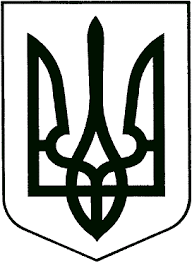 ЗВЯГЕЛЬСЬКИЙ МІСЬКИЙ ГОЛОВАРОЗПОРЯДЖЕННЯ08.05.2023   		      	                                            №121(о)Керуючись пунктами 2, 7, 19, 20 частини четвертої статті 42 Закону України  «Про місцеве самоврядування в Україні», Законом України «Про охорону навколишнього природного середовища», з метою збереження річки Случ, як основної водної артерії громади та рекреаційного об’єкта, забезпечення населення питною водою у достатній кількості та належної якості: Провести у липні 2023 року у м. Звягелі (вул. Шевченка, 16, велика зала Будинку рад) міжнародну науково-практичну конференцію «Пошук дієвих рішень для збереження повноводності, підвищення рівня якості води та відновлення річки Случ» (далі – конференція). Створити організаційний комітет з питань підготовки проведення конференції (далі – організаційний комітет) та затвердити його склад (додається).Організаційному комітету: провести організаційне засідання, на якому визначити конкретні завдання членам організаційного комітету щодо формування плану заходів з підготовки проведення конференції;розробити концепцію, підготувати програму та порядок денний конференції; підготувати список учасників (доповідачів, спеціалістів) конференції;сформулювати основні наукові проблемні питання, які заплановано обговорити на конференції;створити редакційну колегію для редагування матеріалів практичної частини конференції;розіслати запрошення учасникам;підготувати програму проведення конференції (дата, час, місце та погодинний план проведення);підготувати приміщення (оснащення технічними засобами, оргтехнікою, виставка, тощо);підготувати роздатковий матеріал.Контроль за виконанням цього розпорядження покласти на заступника міського голови Якубова В.О.Міський  голова                                                                           Микола БОРОВЕЦЬДодатокдо розпорядження міського головивід   08.05.2023  № 121(о)                  Складорганізаційного комітету з питань підготовки проведення міжнародної науково-практичної конференції «Пошук дієвих рішень для збереження повноводності, підвищення рівня якості води та відновлення річки Случ»Члени комісії:Керуючий справами виконавчого комітету міської ради	Олександр ДОЛЯПро підготовку проведення міжнародної науково-практичної конференції «Пошук дієвих рішень для збереження повноводності, підвищення рівня якостіводи та відновлення річки Случ»БоровецьМикола ПетровичЯкубовВіталій ОлександровичЦаль Сніжана Сергіївна---міський голова, голова організаційного комітетузаступник міського голови, заступник голови організаційного комітетуголовний спеціаліст відділу благоустрою та екології управління житлово-комунального господарства та екології міської ради, секретар організаційного комітетуВиговська Алла ВасилівнаВолодіна Алла ВолодимирівнаГодунОлег ВікторовичГудзь Ірина Леонідівна Демяненко Наталія Борисівна Доля Олександр ПетровичКисіль Оксана ДмитрівнаКоваль Олександр Сергійович Корпач Наталія Олександрівна КостриковОлексій СергійовичКостюк Олена МиколаївнаЛисюк Володимир ДмитровичПанфелюк Надія ВолодимирівнаГорбоносОлена ВасилівнаРудницький Дмитро ВікторовичСавич Юрій УльяновичСухих Андрій ЮрійовичТерещук Анатолій МиколайовичТимофіїв Олександр ВасильовичЧернілевський Ігор ОлександровичШирокопояс Олександр Юрійович Ящук Ірина Климівна-----------------------начальник відділу інформації міської радиначальник відділу економічного планування та підприємницької діяльності міської радиначальник управління житлово-комунального господарства та екології міської радизаступник міського головиначальник управління – головний архітектор міста управління містобудування, архітектури та земельних відносин міської радикеруючий справами виконавчого комітету міської радинаціональний експерт проекту ЄС «Угода мерів схід» в Україні (за згодою)начальник Звягельського районного управління Головного управління Держпродспоживслужби в Житомирській області (за згодою) завідувач Звягельським районним відділом Державної установи «Житомирський обласний центр контролю та профілактики МОЗ України» (за згодою) начальник відділу благоустрою та екології управління житлово-комунального господарства та екології міської ради начальник відділу програмно-комп’ютерного забезпечення міської радиначальник відділу державного екологічного нагляду (контролю) водних ресурсів Державної екологічної інспекції Поліського округу (за згодою)староста Пилиповицького старостинського округуначальник Новоград-Волинської дільниці басейнового управління водних ресурсів річки Прип’ять (за згодою) голова постійної комісії міської ради з питань житлово-комунального господарства, екології та водних ресурсів (за згодою)начальник відділу підтримки громадських ініціатив та енергоефективності міської радиголова постійної комісії міської ради з питань бюджету територіальної громади, комунальної власності та економічного розвиткустароста Наталівського старостинського округуначальник комунального підприємства Звягельської міської ради «Звягельводоканал»заступник начальника управління - начальник відділу охорони водних біоресурсів «Рибоохоронний патруль» (за згодою)начальник управління культури і туризму міської радиначальник фінансового управління міської радипредставники запрошені національним експертом проекту ЄС «Угода мерів схід» в Україні